				        Bewandert. Begeistert. Bewährt.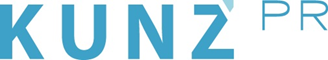 Kurz notiert03. August 2020Raketenworkshop, Vollmondevents und mehr im Eggentaler Sternendorf (Eggental) Im Südtiroler Eggental sind die Nächte tiefdunkel und der Himmel übersäht von funkelnden Sternen. Die Orte Gummer und Steinegg haben sich zum „Ersten Europäischen Sternendorf“ zusammengeschlossen. Dieses Jahr warten sie mit kosmischen Angeboten im Freien auf: Das Planetarium in Gummer veranstaltet jeden Donnerstag einen Raketenworkshop. Angehende Astronauten lernen dabei alles über die Funktionsweise der Weltraumflitzer und dürfen auch selbst ein Modell in die Luft gehen lassen. Antworten auf die kleinen und großen Fragen des Universums erhalten Besucher bei geführten Touren auf dem Planetenweg sowie bei Nachtwanderungen – diese sind besonders schön aufgrund der geringen Lichtverschmutzung. Galaktische Genüsse und Sterneküche versprechen die Vollmondevents am 17. Oktober in Steinegg und am 6. November in Gummer. www.planetarium.bz.it, www.eggental.comHinweis: Die Langfassung des Textes und weitere Fotos werden am 4. August versendet.